แบบบันทึกการให้การปรึกษาแก่นักศึกษารายบุคคล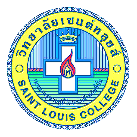 ผู้ให้การปรึกษา ชื่อ.................................................นามสกุล.............................................ตำแหน่ง....................................................ผู้รับการปรึกษา ชื่อ................................................นามสกุล.................................................อายุ..........................เพศ.......................กำลังศึกษาในคณะ..................................................... ชั้นปี............................... ปีการศึกษา.............................................................. กรณี (Advisee/Client)	    Adviser หรือ ผู้ให้การปรึกษา รับโดยตรง 			    รับการส่งต่อจาก...........................................................................................ปัญหาที่ขอการปรึกษา         ครอบครัว               การเรียน              การเงิน                 ชีวิตส่วนตัว                    การปรับตัวกับเพื่อน / ชีวิตส่วนรวม          ปัญหาอื่นๆ....................................................................สภาพปัญหาหรือลักษณะปัญหา..........................................................................................................................................................................................................................................................................................................................................................................................................................................................................................................................................................................................................................................สรุปการให้การปรึกษา/ความช่วยเหลือ..........................................................................................................................................................................................................................................................................................................................................................................................................................................................................................................................................................................................................................................ประเมินผลการให้การปรึกษาครั้งนี้ ............................................................................................................................................................................................................................................................................................................................................................................................................................การวางแผน /การติดตามผล..................................................................................................................................................................................................           ลงชื่อ........................................................                                    (...............................................)อาจารย์ที่ปรึกษา/ผู้ให้การปรึกษา                                                                      										.........../........../............